Qui doit renseigner ce formulaire ?Ce formulaire est à remplir par l’organisateur de la manifestation, en fonction des informations dont il dispose (cf. §5 : « Où trouver l’information sur Natura 2000 ? »).Il est recommandé de prendre contact le plus en amont possible avec l’animateur du/des site(s) Natura 2000 pour évoquer votre projet et renseigner ce document.Dans quel cas ?Au titre du Décret n°2010-365 du 9 avril 2010item 22 : les manifestations sportives soumises à autorisation ou déclaration au titre des        articles L331-2 et R331-6 à R331-17 du code du sport pour les épreuves et compétitions sur la voie publique, dès lors qu’elles donnent lieu à délivrance d’un titre international ou national ou que leur budget d’organisation dépasse 100 000€.item 23 : l’homologation des circuits accordée en application de l’article R331-37 du code du sport.item 24 : les manifestations sportives soumises à autorisation au titre des articles R331-18 à R331-34 du code du sport, pour les manifestations de véhicules terrestres à moteur organisées en dehors des voies ouvertes à la circulation publique ; les manifestations qui se déroulent exclusivement sur des circuits homologués après évaluation des incidences Natura 2000 réalisée en application du 23°, sont dispensées d’une évaluation des incidencesAu titre de l’ Arrêté Préfectoral n° 2013123-0002 du 3 mai 2013Article 2 pour tout ou partie à l’intérieur d’un site Natura 2000 des Bouches du Rhône9° manifestations sportives soumises à autorisation ou à déclaration au titre des articles L331-2 et R331-6 à R331-17 du code du sport, ou signalées à l’autorité de police au titre de l’article D331-1 du code du sport, comptant plus de 350 participants, dont les épreuves ou compétitions ne se déroulent pas entièrement sur la voie publique.10° manifestations sportives soumises à autorisation ou à déclaration au titre des articles  L331-2 et R331-6 à R331-17 du code du sport, ou signalées à l’autorité de police au titre de l’article D331-1 du code du sport, dont les épreuves ou compétitions s’écartent pour tout ou partie de l’ensemble formé par la voie publique, les sentiers balisés figurant au plan départemental des espaces, sites et itinéraires et les sentiers balisés gérés par un établissement publicComment ?Ce formulaire permet de répondre à la question préalable suivante : ma manifestation est-elle susceptible d’avoir une incidence sur les milieux naturels (habitats) ou les espèces d’un site Natura 2000 ? À partir d’une analyse simplifiée de votre projet de manifestation et des enjeux environnementaux, il doit vous permettre d’exclure toutes incidences significatives sur un site Natura 2000. Cette évaluation doit être proportionnée à l'importance du projet et aux enjeux de conservation des habitats et des espèces. Vous devez remplir ce formulaire et l’adresser au service instructeur des manifestations sportives en préfecture, sous-préfecture ou en mairie, accompagné des cartes de situation et précisant les itinéraires au 1/25000ème.Pourquoi ?Dans ces sites naturels gérés, il convient de minimiser au maximum les incidences sur l’environnement que peut causer une manifestation sportive en milieu naturel de type activités pédestres (marche, courses à pied, trail, course d’orientation…), équestres, activités vélo (Cyclo route, VAE, VTT, VTT enduro…), activités motorisées (4 × 4, quads, moto), etc. De par leur vocation à rassembler ponctuellement du public sur des sites naturels d’exceptions, ces événements peuvent générer des impacts sur l’environnement : production de déchets, dérangement de la faune, piétinement de la végétation, pollution, etc.Pour qui ?Ce formulaire permet au service de la Préfecture instruisant la demande d’autorisation ou la déclaration de la manifestation, de fournir l’autorisation requise ou, dans le cas contraire, de demander de plus amples précisions sur certains points particuliers.La structure animatrice de chaque site N2000, peut vous donner des éléments d’information et vous guider dans vos recherches complémentaires. Néanmoins, ce soutien technique ne se substitue pas à votre responsabilité en tant que porteur de projet, pour réaliser cette évaluation des incidences Natura 2000, ainsi que pour rédiger les mesures de réduction d’impacts que vous avez adoptées et que vous vous engagez à respecter.Coordonnées de l’organisateur de la manifestation :	Nom (personne morale ou physique) :	Commune et Département :	Adresse :	Téléphone :	Email :Nom de la manifestation :Avez-vous pris contact avec la structure animatrice du site N2000 ?Si oui, qui avez-vous joint :Description et logistique de la manifestation sportive•  Nature de l’épreuve sportive :•  Date, horaires et durée de la manifestation :•  La manifestation est-elle :•  Budget total prévisionnel (TTC):•  Délivrance de titre :•  Travaux préparatoires et techniques de réalisation : (cf. plan)Si existant, indiquer sur la carte l'emplacement des travaux. Joindre également le calendrier prévisionnel, les types d'outils utilisés, les surfaces et/ou volumes concernées et tout autre élément utile.Exemple de travaux : terrassement pour parking, élargissement de chemin, ouverture de sentier, débroussaillage mécanique, etc.•  Nombre de personnes attendues :Participants :Public :Organisateurs :Total :•  Places de parking organisées :Localisation (cf. plan) :Nombre :Surface d’emprise :•  Nombre d’aires spectateurs :Localisation (cf. plan) :Nombre :Surface d’emprise :•  Description de la logistique (cf plan) :Indiquer les zones de ravitaillement, sécurité, réparation, nettoyage, restauration, sonorisation, site de remise de prix…).•  Nombre et types de véhicules à moteur nécessaires à l’organisation (sécurité, logistique…) et identification des voies qu’ils vont emprunter (cf. plan) :Joindre :Des cartes à une échelle adaptée au projet, en couleur, comportant un titre explicite, une légende et une échelle.Celles-ci préciseront la localisation la plus précise possible de la manifestation sportive dans le périmètre Natura 2000 ; itinéraire, localisation du départ, de l'arrivée, localisation des aires de stationnement, des aires pour le public, des accès prévus pour les spectateurs, des voies susceptibles d’être prises pour l’encadrement de l’événement, des zones de logistiques, des lieux de ravitaillements, des points de collecte des déchets, des parkings, des zones mises en défens, etc.-	Dès lors que la manifestation a lieu entièrement ou en partie sur un site Natura 2000, il convient de fournir une carte plus détaillée au 1/25000ème de l’emprise de la manifestation sportive sur cette zone.Des éléments supplémentaires sur papier libre ou format numérique en complément de ce formulaire ; photos, règlement, supports d’accompagnement précisant les consignes environnementales données aux participants, aux spectateurs et aux encadrants, etc.Et si possible, des traces GPS (format .gpx, .shp ou .kml) permettant de visualiser au mieux les tracés de la manifestation.Identification du ou des sites Natura 2000 concernés•  Situation de la manifestation sportive par rapport aux sites Natura 2000 :	 Hors site Natura 2000Distance minimale approximative du (des) site(s) le plus proche (en mètres) : Tout ou en partie en site Natura 2000 :Analyse des incidences de la manifestation et mesures de réduction ou de prévention adoptésComment faire ?Au préalable, en utilisant les plateformes cartographiques en ligne, recoupez votre projet de tracé et les zones d’occupations envisagées avec les sites N2000.Puis, dans le tableau ci-dessous :(colonne 1) Identifiez tous les habitats et espèces concernés (voir Fiches sites N2000)  sur le site de l’Inventaire National des Patrimoines Naturels et taper, dans la barre de recherche, le numéro du site Natura 2000 traversé ou à proximité de votre manifestation sportivehttps://inpn.mnhn.fr/collTerr/departement/13/tab/natura2000(colonne 2) Indiquez les incidences potentielles sur l’environnement, pour chacun de ces habitats et espèces, en recoupant bien les périodes à risques (voir Fiches sites N2000) et les caractéristiques de votre événementExemple...Incidences de ma manifestation  et mesures de réduction ou de prévention :Rappel : vous pouvez joindre tous supports précisant les mesures de réductions envisagés (consignes environnementales données aux participants, aux spectateurs et aux encadrants, photos, …) et/ou les signaler sur le plan annexé (signalisation de zones d’interdiction d’accès, modification du parcours, canalisation du public, …). Si le cadre proposé ne vous convient pas, vous pouvez vous exprimer librement sur une feuille séparée. ConclusionCompte tenu des mesures de réductions adoptées, le projet est-il susceptible d’avoir une incidence sur les sites Natura 2000 concernés ?	 NON, pas d’incidence ou incidence négligeable. Ce formulaire signé, daté est à fournir au service instructeur en complément de votre déclaration ou demande d’autorisation.	OUI, effets potentiels significatifs. Reprenez votre projet afin qu’il soit compatible avec les enjeux de conservation du ou des sites Natura 2000 concernés.À (lieu) :Le (date) :Signature :Où trouver l’information sur Natura 2000 ?Sur le site internet de la DREAL :http://www.paca.developpement-durable.gouv.fr  (Biodiversité - Eau - Paysages > Biodiversité > Natura 2000- Information cartographique GeoIDE-carto :Sur le site internet de la DREAL :http://www.paca.developpement-durable.gouv.fr  territoire aménagement données>cartes -publications ouhttp://carto.geo-ide.application.developpement-durable.gouv.fr/1131/environnement.map- Dans le DOCOB (document d’objectifs) lorsqu’il est élaboré :Sur le site internet de la DREAL :http://www.paca.developpement-durable.gouv.fr  (Biodiversité - Eau - Paysages > Biodiversité > Natura 2000 > DOCOB en PACA) ouhttp://www.side.developpement-durable.gouv.fr/EXPLOITATION/DRPACA/accueil-paca.aspx- Dans le Formulaire Standard de Données (FSD) du site :Sur le site internet de l’INPN :http://inpn.mnhn.fr  (Programmes > Recherche de données Natura 2000) ouhttps://inpn.mnhn.fr/collTerr/departement/13/tab/natura2000- Auprès de l’animateur du site : voir liste ci après- Auprès de la Direction Départementale des Territoires et de la Mer des Bouches-du-Rhône :sylvie.etienne@bouches-du-rhone.gouv.frFORMULAIRE D’ÉVALUATION SIMPLIFIÉE OU PRÉLIMINAIRE DES INCIDENCESNATURA 2000MANIFESTATION SPORTIVEDépartement Bouches du Rhone (Version-Avril 2018)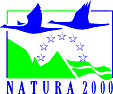 Sites Natura 2000 des Bouches du RhoneN° du siteMa manifestation concerne :(cocher une ou plusieurs cases)Le petit RhôneFR9101405Petite Camargue.Petite camargue laguno marineFR9101406FR9112013La DuranceFR9301589 FR9312003Le Rhône AvalFR9301590CamargueFR9301592FR9310019Les AlpillesFR9301594FR9312013Crau Centrale- Crau SècheCrauFR9301595FR9310064Marais de la Vallée des Baux et Marais d’Arles ; Marais entre Crau et Grand RhôneFR9301596FR9312001Marais et zones humides liées à Etang de BerreSalines de l’Etang de BerreFR9301597FR9312005Cöte Bleue – Chaine de l’EstaqueFalaises de NiolonFR9301601FR9312017Etangs entre Istres et FosFR9312015Chaine de l’Etoile, Massif du GarlabanFR9301603Montagne Sainte VictoireFR9301605 FR9310067Massif de la Sainte BaumeSainte Baume OccidentaleFR9301606FR9312026Plateau de l’ArboisFR9312009Garrigues de Lançon et Chaînes alentourFR9310069Iles marseillaises CassidaigneFR9312007Calanques et iles marseillaises - Cap canaille, Massif du Grand CaunetFR9301602Falaises de VaufrègesFR9312018Baie de la CiotatFR9301998Cote bleue marineFR93019991 - Habitats naturels et espèces à enjeux2 - Incidences potentielles sur l’environnement3 - Mesures de réduction ou de prévention adoptéesPelouses et garriguesPiétinement massif du solDéchets abandonnés par les participants en cheminUtilisation exclusive des sentiers existants. Pas de création de sentiers.Protection par mise en défens de certaines zones sensibles (rubalises) – voir localisation sur carte.Nettoyage par le serre-file derrière le dernier participant.Rappel des consignes sur le respect de l’environnement au départ (micro, affichage).Aigle de BonelliDérangement de l’espèceDate de la manifestation (automne), hors période de sensibilité et de reproduction.1 - Habitats naturels et espèces à enjeux2 - Incidences potentielles sur l’environnement3 - Mesures de réduction ou de prévention adoptées